Вниманию физических лиц, самостоятельно уплачивающих обязательные страховые взносы!Обязательные страховые взносы за 2021 год необходимо уплатить не позднее 1 марта 2022 года. Сумма  к  уплате за 2021 год при осуществлении деятельности полный год, исчисленная из минимальной заработной платы составляет:для индивидуальных предпринимателей, адвокатов, нотариусов - 1705,30 рублей (МЗП * 12 мес. * 35%);для самозанятых граждан – 1412,96  рублей (МЗП * 12 мес. * 29%).        	Обязательные страховые взносы не уплачиваются индивидуальными предпринимателями, нотариусами, адвокатами за периоды неосуществления в отчетном году деятельности с указанием таких периодов в документах персонифицированного учета. Документы персонифицированного учета по форме ПУ-3 за 2021 год необходимо представить не позднее 31 марта 2022 года после уплаты обязательных страховых взносов  за отчетный год. С 01.01.2022 форма ПУ-3 заполняется на основании начисленных взносов за периоды, в которых возникли обязательства по их уплате, и (или) периодов неосуществления деятельности (в форме ПУ-3 могут быть отражены сведения о начисленных взносах при их частичной уплате или отсутствии уплаты).Калькулятор расчета суммы уплаты страховых взносов с учетом периодов неосуществления деятельности размещен на сайте Фонда ssf.gov.by по ссылке Главная / Сбор и уплата страховых взносов / Уплата страховых взносов / Калькулятор Заполнить форму ПУ-3 можно с помощью программного комплекса «Ввод ДПУ» (размещен на сайте и портале Фонда) или электронного сервиса «Автоматическое формирование сведений по форме ПУ-3» (при наличии ЭЦП) в личном кабинете плательщика в разделе «Справочно-информационные сервисы» на портале Фонда.Способы представления документов персонифицированного учета:- упрощенный – при отсутствии задолженности и периодов неосуществления деятельности форма ПУ-3 может заполняться инспектором Фонда;- в районный отдел (сектор) Фонда по месту постановки на учет;- через корпоративный портал Фонда portal.ssf.gov.by при наличии ключа электронной цифровой подписи  и полученного атрибутного сертификата для работы с системами ФСЗН. С порядком получения можно ознакомиться на сайте Национального центра электронных услуг nces.by .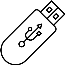 	Заранее благодарим  за своевременную  уплату  обязательных платежей и представление документов по форме ПУ-3.